Khyber Girls Medical CollegeHayatabad, PeshawarDEPARTMENT OF ORTHOPAEDICS MTI Hayatabad Medical Complex, Peshawar 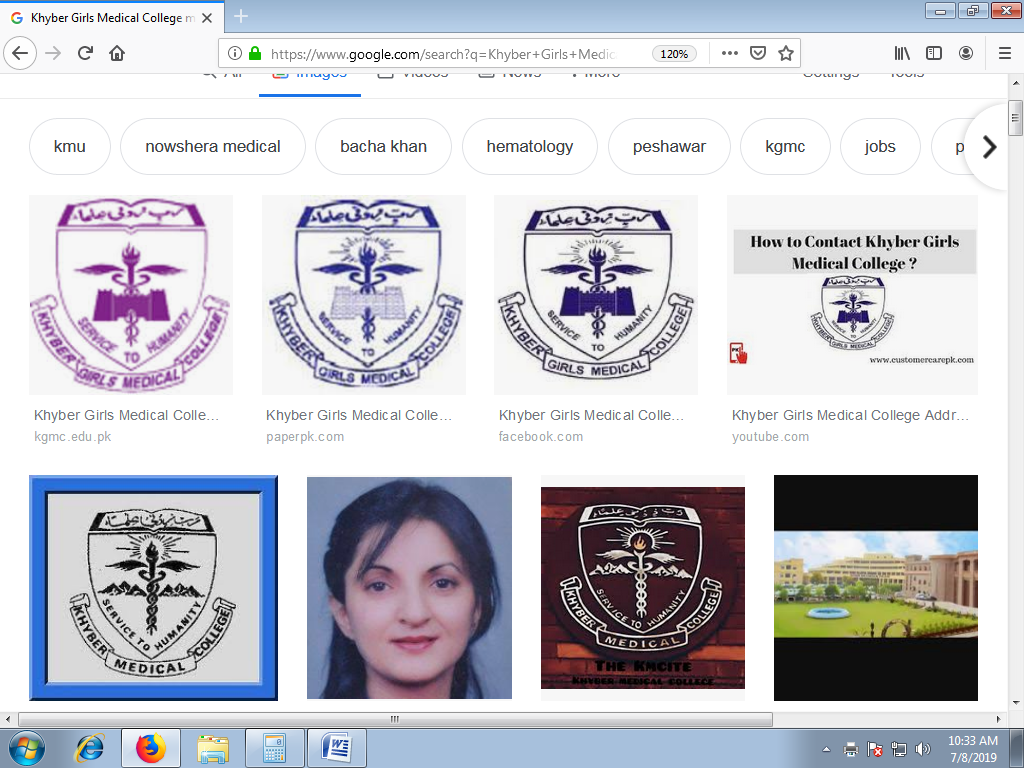 STUDENT’S RECORDOF CLINICAL WORK NAME OF STUDENT_____________________________________________________________________________________CLASS NO.________________________________________________________________________________________________				NAME OF CLINICAL TEACHING STAFF_______________________________PROFESSOR  & 	ASSISTANT PROFESSORHEAD OF DEPARTMENT 						Dr. Abdul Satar	Dr. Mohammad Arif Khan 					Dr. Noor RehmanPROFESSOR 								Dr. Mohammad Saeed		Dr. Alam Zeb Khan Durrani					Dr. Zeeshan KhanASSOCIATE PROFESSOR 						Dr. Salik Kashif		Dr. Israr Ahmad						Dr. Muhammad Zahid Khan	Dr. Wasim Anwar_____________________________________________________________________________________________________________Instruction: 	Each teacher will fill the record- book of each student for the period when the student is 		under his supervision and will then send the completed record-book to the next teacher 		when a student has completed rotation in the ward. The last teacher will hand over the 		record-book to head of department of Orthopaedics. 		Senior Registrars will be responsible for maintaining the evening & day duty attendance 		and will ensure that the skills performed or observed are signed by himself or a 		responsible Registrar/ Medical Officer.Department of Orthopedic & Spine Surgery Unit Student Name: _______________________________________	Father’s Name: _______________________________________Roll /Class No. Final Year: ___________________________Batch No/_____________________________________________Dates of Rotation: _______________________________________________________________________________________________________________________________________________________________________________________________________________INTRODUCTION As part of structured learning program, this log book will identify the objectives for each period / rotation of learning. The main purpose of the logbook is to help you monitor your own competence, to recognize gaps and address them. Its second purpose is to describe the minimum competence level expected of you at the end of every rotation.STRUCTUREThe skills to be achieved are laid out in two sections. The first section is related to history taking, and examination, second section consists of operative skills.LEVEL OF COMPETENCE The level of competence ranges from observation (1) to independent practice (5). The following list specifies what is meant by each level. Teacher / trainer will tick off competence level as you achieve them and sign them with date. SECTION “1”History taking & Examination Good Point’s __________________________________________________________Suggestion for improvement:-__________________________________Teacher Signature_________________	Date___________ Section 2Procedural skillsLevel 1Observes Observes the clinical activity performed by a colleague / senior Level 2Assists Assists a colleague / Senior perform the clinical activity Level 3Director supervision  Performs the entire activity under direct supervision of a senior Level 4Indirect supervision Performs the entire activity with indirect supervision of a senior colleague  Level 5Independent Performs the entire activity without need for supervision Competencies Expected level of competenceTo be tick when achievedExpected level of competenceTo be tick when achievedExpected level of competenceTo be tick when achievedExpected level of competenceTo be tick when achievedExpected level of competenceTo be tick when achievedCertification Teacher to sign & date Certification Teacher to sign & date History 12345Sign Datea). History takingb). X Ray interpretation  c). CT + MRI Interpretation D). ATLS Protocol E). Clinical ExaminationUpper limb Lower limbShoulder Knee jointPaediatric Exam Spine Competencies Expected level of competenceTo be tick when achievedExpected level of competenceTo be tick when achievedExpected level of competenceTo be tick when achievedExpected level of competenceTo be tick when achievedExpected level of competenceTo be tick when achievedCertification Teacher to sign & date Certification Teacher to sign & date Procedural Skills 12345Sign DateRemoval of sutures Removal of foreign body Application of BackslabsMUA +POPJoint Injections & AspirationsApplication of Skin TractionApplication of Skeletal TractionPatient prep for surgeryHand wash + Scrubbing Gloving and Gowning K-Wire RemovalFracture & Joint Reductions